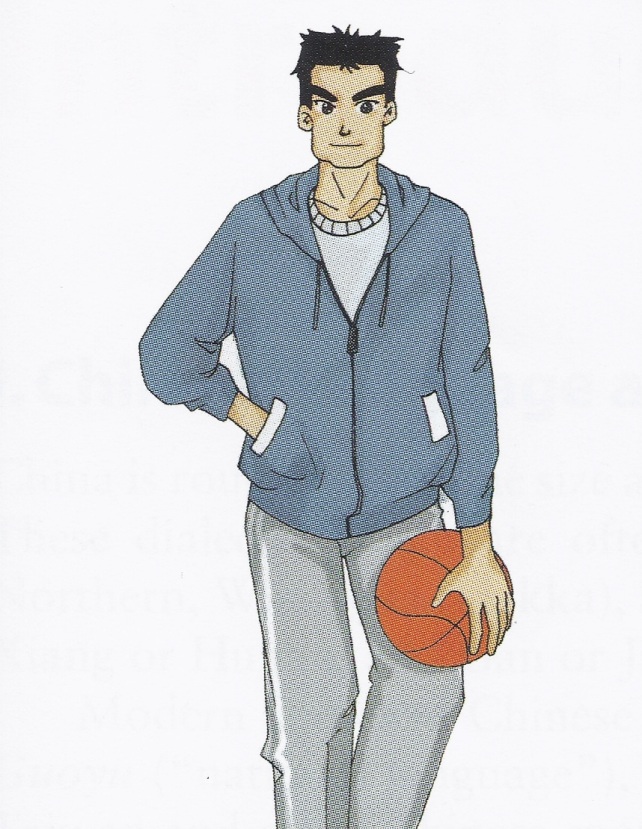 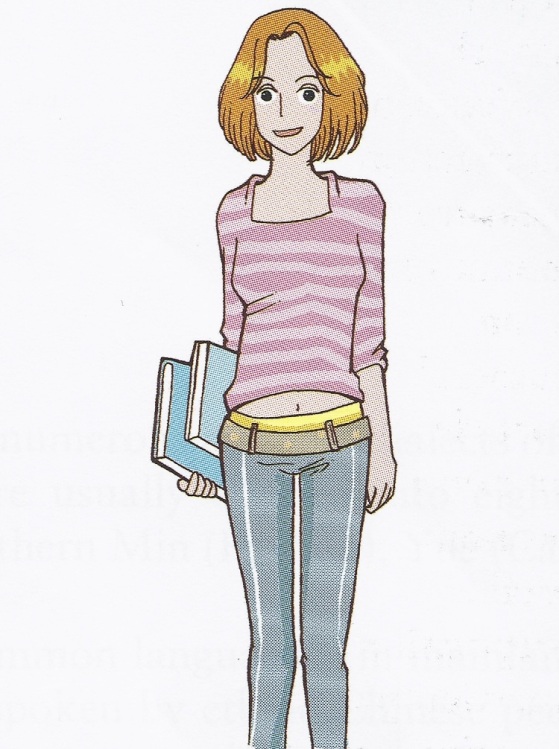 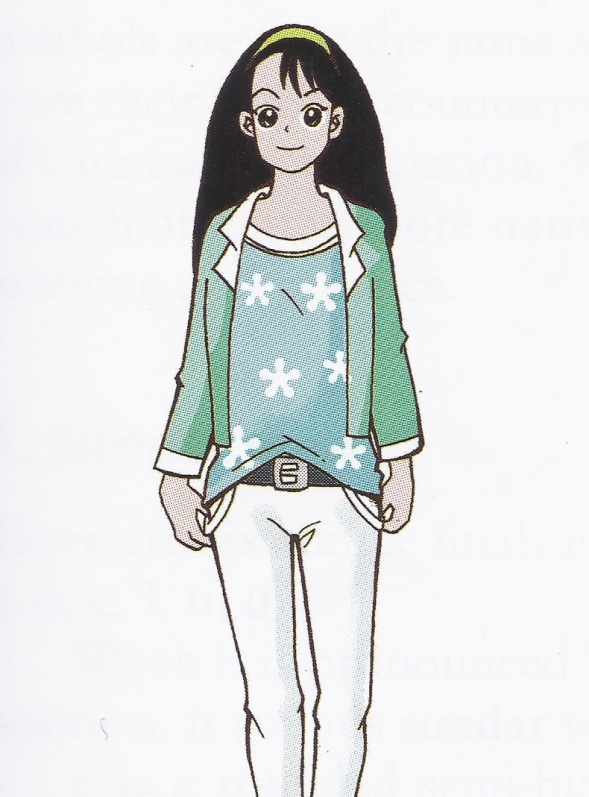 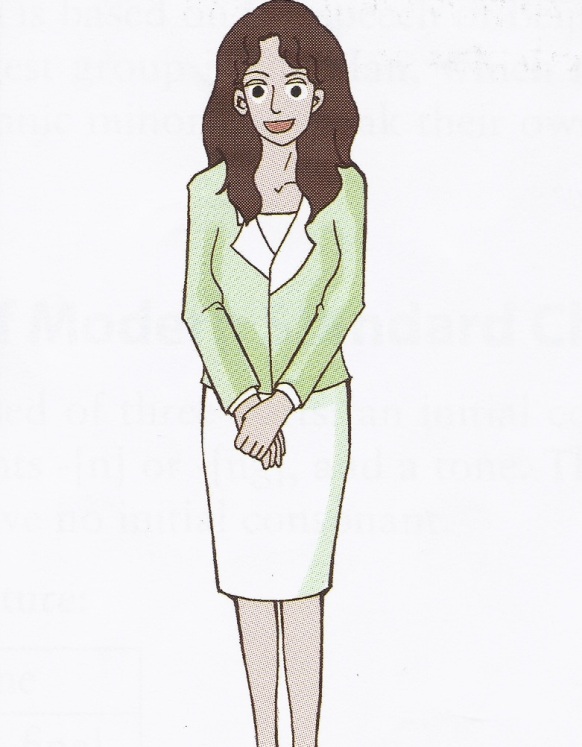 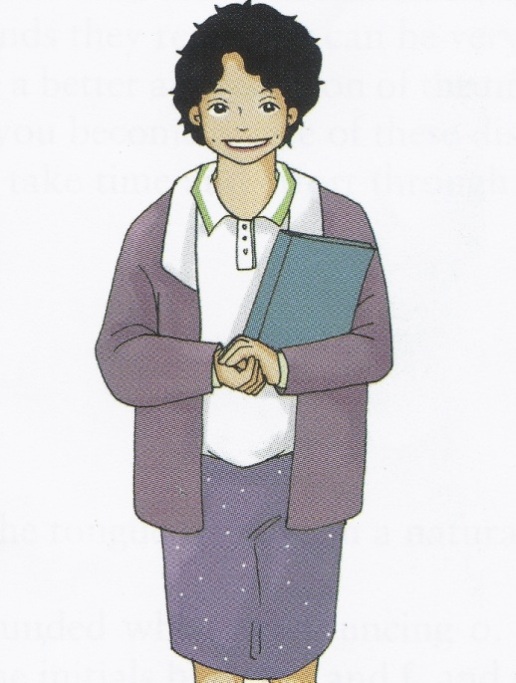 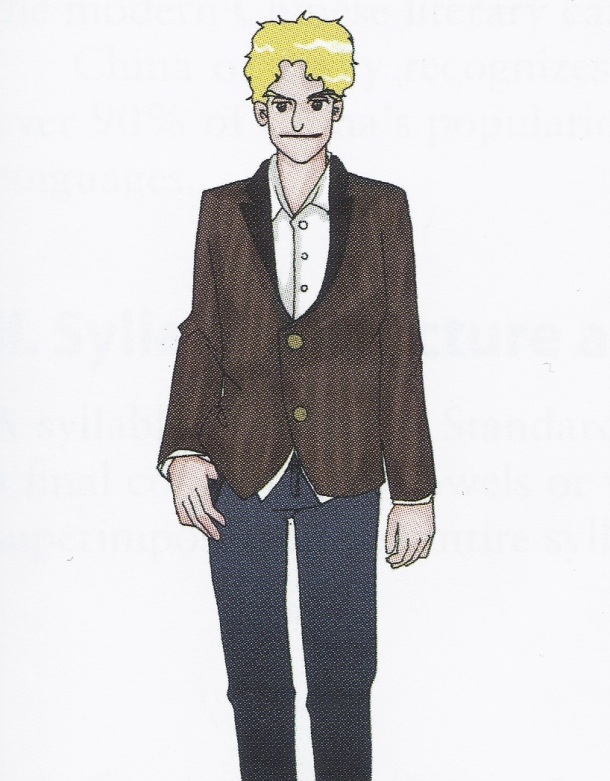 introduce a friend toto call on the phonegive them a drink of watermake dinner for themshow a Youtube video () tosing Happy Birthday tobuy () cell phone fordo homework fordraw a picture forplay piano for